ĮSAKYMASDĖL PAREIGYBIŲ SĄRAŠO PATVIRTINIMO 2017 m. vasario 8 d. Nr. P-20	KaunasVadovaudamasis Lietuvos Respublikos valstybės ir savivaldybių įstaigų darbuotojų darbo apmokėjimo įstatymo  (2017 m. sausio 17 d. Nr. XIII-198) 4 straipsnio 1 dalimi bei Kauno miesto savivaldybės tarybos 2016 m. liepos 12 d. sprendimo Nr. T-385 „Dėl didžiausio leistino pareigybių (etatų) skaičiaus Kauno miesto savivaldybės biudžetinėse švietimo įstaigose nustatymo“ 1.24 punktu:T v i r t i n u  šiuos pridedamus pareigybių (etatų) sąrašus:Valstybės finansuojamus.Savivaldybės finansuojamus.  2. N u s t a t a u, kad šis įsakymas įsigalioja nuo 2017 m. vasario 1 d.   3. P r i p a ž į s t u  netekusiais galios:  3.1. Kauno Milikonių pagrindinės mokyklos direktoriaus 2016 m. rugsėjo 1 d.  įsakymą Nr. P-47 „Dėl etatų sąrašo patvirtinimo“. 3.2. Kauno Milikonių pagrindinės mokyklos direktoriaus 2016 m. rugsėjo 1 d.  įsakymą Nr. P-48 „Dėl tarnybinių koeficientų nustatymo“.Direktorius 					    	Janas RyzgelisPATVIRTINTAMilikonių pagrindinės mokyklos           direktoriaus 2017 m. vasario 8 d. įsakymu Nr. P-20KAUNO MILIKONIŲ PAGRINDINĖS MOKYKLOS PAREIGYBIŲ SĄRAŠAS (SB)                                                                         ____________PATVIRTINTAMilikonių pagrindinės mokyklos           direktoriaus 2017 m. vasario 8 d. įsakymu Nr. P-20KAUNO MILIKONIŲ PAGRINDINĖS MOKYKLOS PAREIGYBIŲ SĄRAŠAS (MK)                                                                         ____________KAUNO MILIKONIŲ PAGRINDINĖS MOKYKLOS DIREKTORIUSEil. Nr.Parei-gybių skai-čiusProfesijos kodasPareigybėLygisPatirtisKoeficientas1.1121102Vyr. buhalterisA10 m. ir daugiau8.72.1112036Direktoriaus pavaduotojas ūkio reikalamsAiki 5 m.6.63.2252103Duomenų bazės specialistasA10 m. ir daugiau5.153.2252103Duomenų bazės specialistasA5-10 m.3.454.1262101ArchyvarasB2-5 m.3.095.1121913Raštinės vedėjaB10 m. ir daugiau3.686.1412005RaštvedysC10 m. ir daugiau3.077.13911209ValytojasDMMA8.1962919Mokyklos budėtojasMMA9.3931216Statinių priežiūros darbininkasDMMA10.2961303KiemsargisDMMA11.2962907RūbininkasDMMAIš viso: 28Iš viso: 28Iš viso: 28Iš viso: 28Iš viso: 28Iš viso: 28Iš viso: 28Eil. Nr.Parei-gybių skai-čiusProfesijos kodasPareigybėLygisPatirtisKoefi-cientasPadidinta1.1112036Švietimo įstaigos vadovasA15 m. ir daugiau11.162.1112036Direktoriaus pavaduotoja ugdymuiA15 m. ir daugiau8.69(+5%) 9.122.1,5112036Direktoriaus pavaduotoja ugdymuiA15 m. ir daugiau8.383.1263403Mokyklos psichologasA15 m. ir daugiau5.074.1235901Socialinis pedagogasA15 m. ir daugiau6.305.1235202LogopedasA15 m. ir daugiau5.05(+10%)5.566.1235201Specialusis pedagogasA15 m. ir daugiau5.05(+10%)5.567.1134903Bibliotekos vedėjasA15 m. ir daugiau4.98.1262204BibliotekininkasA15 m. ir daugiau4.19.2251104Kompiuterių sistemos specialistasA15 m. ir daugiau4.0Iš viso: 11,5Iš viso: 11,5Iš viso: 11,5Iš viso: 11,5Iš viso: 11,5Iš viso: 11,5Iš viso: 11,5Iš viso: 11,5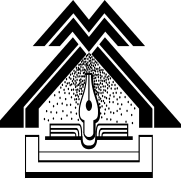 